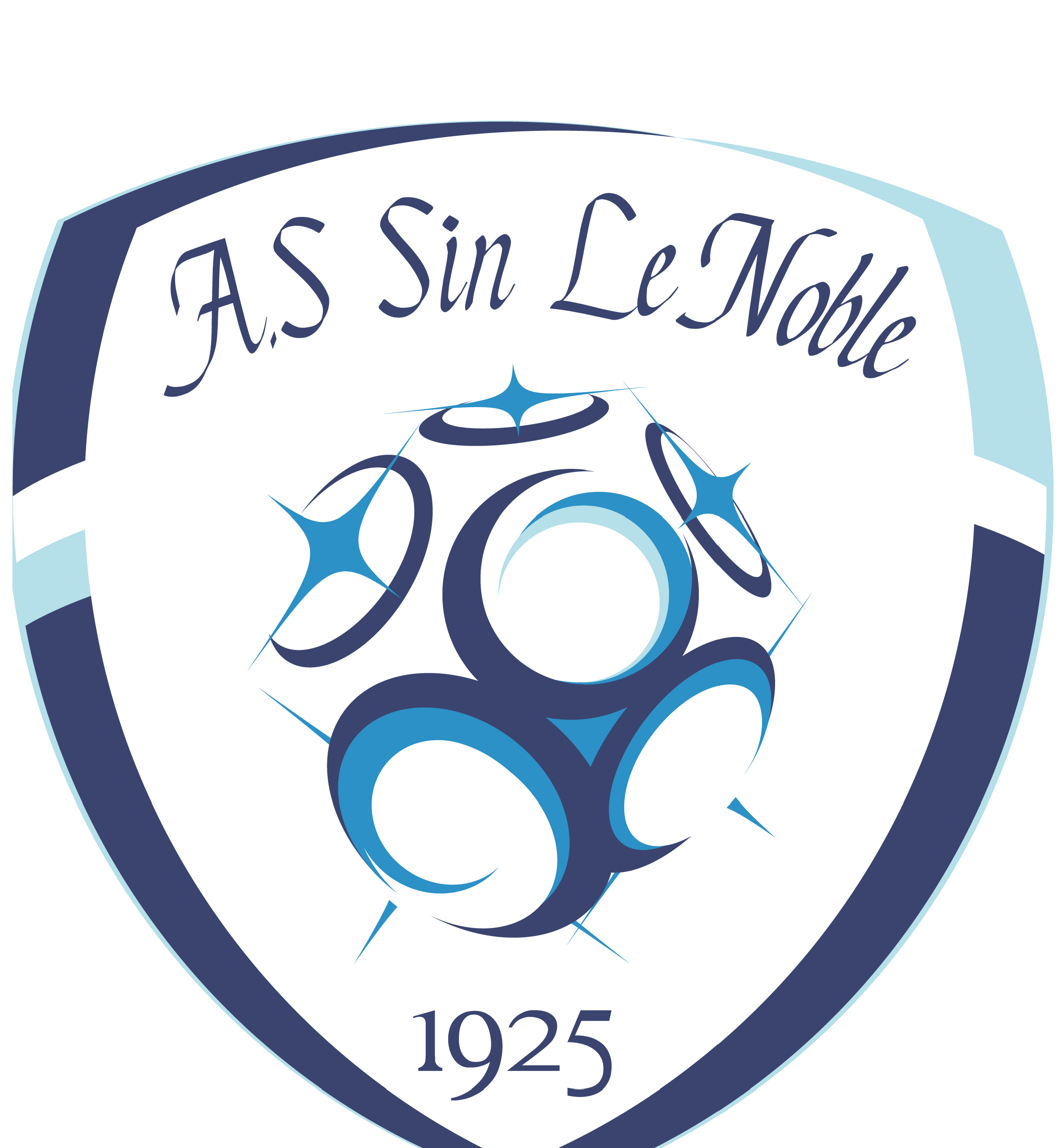 COMPOSITION DES GROUPESCOMPOSITION DES GROUPESCOMPOSITION DES GROUPESCOMPOSITION DES GROUPESGROUPE ATerrain 1GROUPE BTerrain 2GROUPE CTerrain 3GROUPE DTerrain 4AS SIN 1US MARLY 1AS SIN 2MAUBEUGE 1MARCHIENNES 1PONT-FLERS 1MARCHIENNES 2PONT-FLERS 2US MARLY 2USM WAZIERSDECHY SpES BULLY MAUBEUGE 2COURCHELETTESUS CUINCYUS AUBYCOURCELLESJEUMONT 2JEUMONT 1SC GUESNAIN